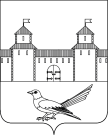 от 21.12.2015 № 760-пО присвоении почтового адреса жилому помещению (дому)	Руководствуясь постановлением Правительства Российской Федерации от 19.11.2014г. №1221 «Об утверждении Правил присвоения, изменения и аннулирования адресов», решением Сорочинского городского Совета муниципального образования город Сорочинск Оренбургской области №375 от 30.01.2015г. «Об утверждении Положения о порядке присвоения, изменения и аннулирования адресов на территории муниципального образования город Сорочинск Оренбургской области», статьями 32, 35, 40  Устава муниципального образования Сорочинский городской округ Оренбургской области, типовым договором о возведении индивидуального жилого дома на праве личной собственности на отведенном участке от 22.02.1994г., кадастровой выпиской о земельном участке от 28.10.2015г.  №56/15-690672, свидетельством о праве собственности на землю серии РФ-XXIX 56:45 №0468542 от 14.08.1997г., техническим планом здания от 02.12.2015г. и поданным заявлением (вх.№Бз-1372 от 04.12.2015г.), администрация Сорочинского городского округа постановляет: Присвоить жилому помещению (дому) общей площадью 93,9 кв.м.,  расположенному на земельном участке с кадастровым номером 56:45:0102045:42, почтовый адрес: Российская Федерация, Оренбургская область, г.Сорочинск, ул.Достоевского, д.24.Контроль за исполнением настоящего постановления возложить на  главного архитектора муниципального образования Сорочинский городской округ Оренбургской области –  Крестьянова А.Ф.Настоящее постановление вступает в силу  с момента подписания и подлежит официальному опубликованию.Глава муниципального образованияСорочинский городской округ                                                    Т.П. Мелентьева	   Разослано: в дело, УАГиКС, заявителю, прокуратуре, ОУФМС, Вагановой Е.В.Администрация Сорочинского городского округа Оренбургской областиП О С Т А Н О В Л Е Н И Е